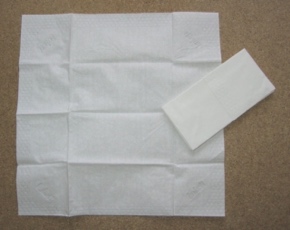 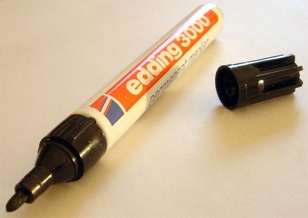 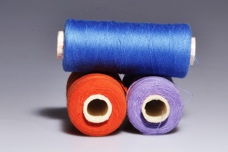 Ich brauche: 2 Taschentücher, einen Filzstift und Faden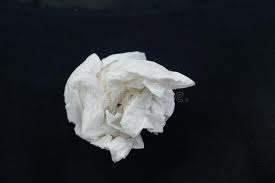 Zuerst mache ich eine Kugel.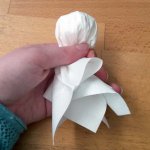 Dann lege ich die Kugel in das andere Taschentuch.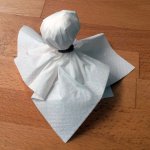 Dann binde ich eine Schnur um den Kopf.Am Schluss male ich Augen, Nase und Mund.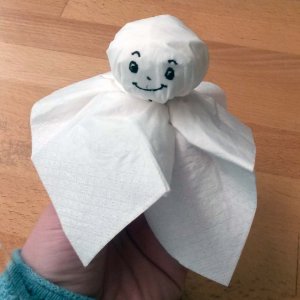 Tipp: Bastle mehrere Gespenster und hänge sie an einem Ast auf.